IMPLEMENTATION TOOLPre-inspection Checklist for Secondary Storage ProvidersINTRODUCTIONIf you are seeking certification as an Approved Secondary Storage Provider (ASSP), we will ask you to complete this checklist, attach evidence and return it to the Office of the State Archivist.We’ll then get in contact to schedule a site inspection.If we approve you, we issue you a certificate and list you as an approved provider on our website.Certification is current for three years and is site specific. Certification renewal is also for three years.If you make any changes to your current premises, move, or acquire additional premises, you need to go through the original certification process again, even if you were previously certified. If you make changes that impact on your ability to meet our requirements, contact our Office.Where there is a change of ownership, the new owner should tell us and we will decide if a further inspection or certification is required.Please allow enough time to complete the pre-inspection checklist, as some evidence can take time to collect, especially for the first certification.WHAT IF I WAS PREVIOUSLY CERTIFIED UNDER GUIDELINE 13: CERTIFICATION FOR SECONDARY STORAGE PROVIDERS?Guideline 13: Certification for secondary storage providers has now been withdrawn.We expect that all providers certified under Guideline 13 will retain their certification of existing facilities under the new Physical Storage Technical Standard.WHAT IS DIFFERENT?1.	We’ve turned three Guidelines into one StandardGuideline 11: Physical Storage of State Records was released in 2005, and Guideline 13: Certification for secondary storage providers and Guideline 23: Certification of Places of Deposit of State Archives were both released in 2013. We’ve merged these into our new Physical Storage Technical Standard.The new Standard outlines storage requirements for State records and applies to records held in the custody of an organisation, or outsourced to commercial providers.2.	Major changesLength of certification and renewal – We have extended this from two years to three years.Contracts – We no longer assess contracts as part of our certification process. Instead, we have listed in the Standard a number of clauses that we believe should be included in contracts. It is the responsibility of government organisations to ensure that contracts are satisfactory, meet legislative and regulatory requirements, and to negotiate with you if required.Known hazards – Site and facility hazards were included in Guideline 11, but not in Guideline 13. We’ve included them in the new Standard.New Building Act and Work Health and Safety requirements – Essential building service maintenance and high risk work licensing have been added in line with the Building Act 2016, Building Regulations 2016 and the Work Health and Safety Regulations 2012.National Police Record Checks and Working with Vulnerable People Registration have been added.Temperature and humidity requirements have been removed.Risk – We’ve adopted a risk-based approach based on feedback and current best practice. All the new publications in our Information Management Framework use this approach.3. 	Minor changes These include terminology, updated references to Australian Standards, and changing evidence of incidents from two years to six months, for example. Some things we previously checked at site inspections have been added to the pre-inspection checklist.4.	We’ve changed the processWe’ve tried to streamline the process and hope that this works better for you (and us!) We will send you this checklist to complete and return with evidence, before scheduling a site inspection.This will allow a simpler site inspection, where we focus on the site, instead of also trying to view evidence. We also hope that it will allow us to tell you the outcome of certification more quickly than now.We may also choose to focus on a specific topic at the time of certification renewal. This could mean a few extra questions, or particular attention at the site inspection on, for example, flood recovery, pest eradication, insurance, or some other topic.We are aware that you may not be able to supply full copies of items requested as evidence due to security etc. If this is the case, please contact us to discuss. Not all evidence is needed for certification renewal. Please supply copies, not originals. Digital copies are preferred.NEXT STEPSIf you have a question, please contact us on osa@education.tas.gov.au or 03 6165 5581. CHECKLIST OF EVIDENCEThis checklist is for you, to make sure you have included all of the evidence referred to in the table above.Please supply copies, not originals.Digital copies are preferred.ACKNOWLEDGEMENTSThis Checklist is based on the following, now withdrawn Tasmanian Archive and Heritage Office Publication:Guideline 13: Certification for secondary storage providers (Certification checklist).MORE INFORMATIONCONTACT USOffice of the State Archivist | www.informationstrategy.tas.gov.au | osa@education.tas.gov.au | 03 6165 5581The Pre-Inspection Checklist for Secondary Storage Providers is part of the Tasmanian Government Information Management Framework. It supports the Physical Storage Technical Standard. This is a living document and we will make minor changes as needed. If you notice anything that needs updating, please let us know.Document Development HistoryOSA (Office of the State Archivist) (2020) Physical Storage Technical Standard, OSA, Tasmanian Government, accessed 16 November 2020. [The link targets a landing page, not a PDF.]Physical Storage Technical Standard.  Section 4. Location and constructionEvidence supplied (OSA use only)Site inspection (OSA use only)Is the storage facility close to any known hazards such as:bushfire-prone areas    Yes    No     Yes    No *coastal areas due to risk of flooding from high tides, rising sea levels or tsunamis    Yes    No     Yes    No *earthquake prone areas or land liable to subsidence    Yes    No     Yes    No *electromagnetic fields and mobile phone towers and base stations    Yes    No     Yes    No *floodplains, creeks, rivers or stormwater drains due to risk of flooding or seepage from contaminants    Yes    No     Yes    No *hazardous or heavy industries such as oil or gas plants, chemical waste dumps or plants, paint or rubber factories due to atmospheric pollutants, and the risk of fire and/or explosion    Yes    No     Yes    No *major airports or directly under flight paths due to accidents and exhaust pollutants    Yes    No     Yes    No *strategic installations such as fuel depots or munitions factories    Yes    No     Yes    No *hazards not listed above    Yes    No     Yes    No *If you answered yes to any of these hazards, please describe risk mitigation measures.Are storage areas within the building physically separated from areas of known risk, such as:kitchens    Yes    No *bathrooms    Yes    No *electrical plants    Yes    No *machinery or air conditioning units    Yes    No *overhead pipes    Yes    No *exposed plumbing    Yes    No *If yes, please describe risk mitigation measures.    Yes    No *Does the facility comply with the National Construction Code of Australia (previously known as the Building Code of Australia)?If yes, please supply a copy of the Certificate of occupancy. (Required for initial certification, and for any new buildings.)    Yes    No     Yes    No Are there items stored within the storage area or facility, or nearby in surrounding buildings that may be a threat to the records? For example, chemical or other flammable items.If yes, please specify and provide risk mitigation measures.    Yes    No     Yes    No *What is the floor loading capacity?Please supply a copy of the Structural engineering report. (Required for initial certification, and for any new buildings.)    Yes    No Are there skylights or windows directly in line with records?If yes, do blinds and/or screens protect records from direct sunlight?    Yes    No     Yes    No *Are your gutters cleaned regularly?How often?Please supply evidence of a contract with a maintenance company.    Yes    No     Yes    No *Do you have pest inspection/eradication measures in place?If yes, briefly summarise, including frequency.If there have been any pest infestations/damage in the last six months, provide a summary of action taken.Please supply evidence of a contract with a pest control company.    Yes    No     Yes    No *Do you store magnetic storage media?If yes, is it on non-magnetising shelving and non-magnetisable containers?    Yes    No     Yes    No Physical Storage Technical Standard.  Section 5. Inspection and maintenanceEvidence supplied (OSA use only)Site inspection (OSA use only)Is there a schedule for essential building services maintenance that complies with the Building Act 2016 (Part 14) (Tas) and Building Regulations 2016 (Part 7) (Tas)?For new buildings or alterations or additions to existing buildings – please supply a copy of the maintenance schedule from the building surveyor that issued the occupancy permit (Approved Form No. 46 (Maintenance Schedule)).For buildings built or altered before 1 July 2004 – please supply a copy of the maintenance schedule from a building surveyor.Further information:Director of Building Control, Consumer, Building and Occupational Services, Department of Justice, Tasmanian Government. v1.1 July 2017. Director’s Maintenance of Prescribed Essential Building Services DeterminationConsumer, Building and Occupational Services, Department of Justice, Tasmanian Government. v2.0 August 2017. Fact Sheet. Essential Building Services    Yes    No     Yes    No Do you complete random checks of a sample of records at least every six months to identify signs of pest infestation, mould, computer viruses, and data corruption or information loss?If yes, briefly describe or supply a copy of procedure.    Yes    No     Yes    No Is the storage area or facility cleaned regularly?Briefly describe the cleaning cycle, with frequency.    Yes    No     Yes    No *Physical Storage Technical Standard.  Section 6. PreservationEvidence supplied (OSA use only)Site inspection (OSA use only)Do you store digital files?If yes, please supply a copy of your procedures that show how you ensure records and metadata remain accessible for as long as required. For example,regularly checking data integrity, for example, spot checks, checksumsscheduling media replacementrecovery from data integrity failurecustomer notification process should there be problems identified.    Yes    No     Yes    No Do you store physical, non-paper media, such as portable drives, CDs, video or DVDs, cassette tapes, back-up tapes, floppy disks, film, photographs, glass plate negatives, etc?If yes, what procedures do you have in place to ensure that records and metadata remain accessible for as long as required? Please supply a copy of any procedures. For example,regular checking for mould on optical disksregular checking for vinegar syndrome on negatives and filmsstorage in climate controlled vaultscopying, conversion or migration into different formats.    Yes    No     Yes    No *Do you use wooden shelving?    Yes    No *Is your shelving raised off the floor by 85-150 mm?    Yes    No *Do you stack boxes more than four high?    Yes    No *Do you train staff in handling fragile records?If yes, how often?Briefly describe or provide course content/learning outcomes.    Yes    No     Yes    No Does your facility have a vault, cool room or cold store?    Yes    No *Physical Storage Technical Standard.  Section 7. SafetyEvidence supplied (OSA use only)Site inspection (OSA use only)Do you conduct work health and safety inspections?If yes, how often?Please supply a copy of the most recent inspection report.    Yes    No     Yes    No Do you train staff in safe manual handling practices and other work health and safety measures?If yes, how often?Briefly describe or provide course content/learning outcomes.    Yes    No     Yes    No Are you compliant with licencing and/or training requirements for equipment such as forklift trucks, order picking forklift trucks, scissor lifts/hoists, mobile stock pickers etc?Further information:WorkSafe Tasmania. 2015. A Guide to High Risk Work Licensing in Tasmania    Yes    No *In the past six months have there been any incidents that damaged records such as boxes falling off shelving, forklifts etc.?If yes, please provide relevant incident reports.    Yes    No     Yes    No Physical Storage Technical Standard.  Section 8. Access and SecurityEvidence supplied (OSA use only)Site inspection (OSA use only)If your staff work with records of children and vulnerable people, are they required to have Working with Vulnerable People Registration?    Yes    No What security measures are in place?Briefly describe. For example, is there:a key registera swipe card systema monitored alarm system linked to a security base stationsecurity cameras – internal and external – over doors/loading zones – monitored on- or off-site, with footage kept for at least 90 dayssecurity locks/alarms/bars/grills on ground floor doors, windows and roller doorsperimeter security fences at least 6 feet highlockable gatesother*In the past six months, has there been any unauthorised entry, or attempted entry, to storage areas and facilities?If yes, please provide relevant incident reports.    Yes    No     Yes    No Do you train staff in dealing with records with different security classifications?If yes, how often training is provided?Briefly describe or provide course content/learning outcomes or a copy of your procedures.    Yes    No     Yes    No Do you have a system in place for tracking locations or records in storage and in transit? For example, barcoding, RFID etc.Briefly describe or provide a copy of your procedures.    Yes    No     Yes    No Physical Storage Technical Standard.  Section 9. Disaster preparedness and recoveryEvidence supplied (OSA use only)Site inspection (OSA use only)Have there been any disasters in the past six months that have affected the storage areas or facilities?If yes, briefly describe and provide relevant incident reports.    Yes    No     Yes    No Do you have a current disaster preparedness, management and recovery plan that:defines responsibilitiesincludes contact details of specialist recovery companies?If yes, provide a copy of your plan.    Yes    No     Yes    No Have you tested your disaster plan?If yes, please tell us how often you test the plan, and provide your most recent simulation report and action taken to improve your disaster response.    Yes    No     Yes    No Do you train staff in disaster preparedness, management and recovery for records?If yes, how often training is provided?Briefly describe or provide course content/learning outcomes.    Yes    No     Yes    No Do you have disaster bins and disaster evacuation packs with recovery tools and equipment?If yes, please provide a list of contents, and tell us how often they are inspected and maintained.    Yes    No     Yes    No *Does your insurance cover recovery from a disaster event, records in transit and public liability?Please provide a copy of your current insurance statement.    Yes    No     Yes    No What fire protection systems and equipment are in place?Briefly describe. For example, is there:fire/heat/smoke detection and an alarm system linked to a security base stationfire suppression system (water, gaseous, chemical etc.)fire blanketsfire extinguishershose reelshydrants    Yes    No *Does maintenance of fire protection systems and equipment meet the requirements of Australian Standard AS 1851-2012 Routine service of fire protection systems and equipment?If yes, provide a copy of your most recent fire safety logs or inspections reports.    Yes    No     Yes    No Do you train staff in the use of fire protection systems and equipment?If yes, how often training is provided?Briefly describe or provide course content/learning outcomes.    Yes    No     Yes    No Physical Storage Technical Standard. Section 10. Additional requirements for commercial storage providersEvidence supplied (OSA use only)Site inspection (OSA use only)Are your staff required to sign a confidentiality agreement?If yes, please provide a copy of your confidentiality/staff employment agreement.    Yes    No     Yes    No Are your staff required to complete a National Police Record Check regularly?    Yes    No Do you have a full and up-to-date list of government records to enable records to be identified and located when required?    Yes    No Specific areas for focusEvidence supplied (OSA use only)Site inspection (OSA use only)Additional questions or site inspection focus to be advised.Examples could include flood recovery, pest eradication, insurance, etc.    Yes    No     Yes    No Checklist of evidence requiredSection 4. Location and constructionSection 4. Location and constructionDescription of risk mitigation measures for known hazards    Yes    No    N/A Description of risk mitigation measures for internal storage areas    Yes    No    N/A Certificate of occupancy (Required for initial certification, and for any new buildings)    Yes    No    N/A Description of risk mitigation measures for hazardous items stored in your storage area or facility, or nearby in surrounding buildings    Yes    No    N/A Structural engineering report (Required for initial certification, and for any new buildings)    Yes    No    N/A Description of how often gutters are cleaned    Yes    No Evidence of contract with a gutter cleaning maintenance company    Yes    No Description of pest inspection/eradication measures and frequency    Yes    No Evidence of a contract with a pest control company    Yes    No Section 5. Inspection and maintenanceSection 5. Inspection and maintenanceMaintenance schedule from the building surveyor that issued the occupancy permit - Approved Form No. 46 - Maintenance Schedule (for new buildings or alterations or additions to existing buildings)ORMaintenance schedule from a building surveyor (for buildings built or altered before 1 July 2004)    Yes    No Description of, or procedure for random checks of a sample of records at least every six months to identify signs of pest infestation, mould, computer viruses, and data corruption or information loss    Yes    No Description of cleaning cycle, with frequency    Yes    No Section 6. PreservationSection 6. PreservationProcedure for ensuring digital records and metatdata remain accessible for as long as required (If you store digital files)    Yes    No    N/A Procedure for ensuring physical, non-paper media records* and metatdata remain accessible for as long as required (*such as portable drives, CDs, video or DVDs, cassette tapes, back-up tapes, floppy disks, film, photographs, glass plate negatives etc)    Yes    No    N/A Course content or learning outcomes for training in handling fragile records    Yes    No Section 7. SafetySection 7. SafetyDescription of how often work health and safety inspections occur and most recent work health and safety inspection report    Yes    No Course content or learning outcomes for training in safe manual handling practices and other work health and safety measures     Yes    No Any incident reports from the past six months involving damaged records    Yes    No    N/A Section 8. Access and SecuritySection 8. Access and SecurityDescription of security measures    Yes    No Any incident reports from the past six months involving unauthorised entry or attempted entry    Yes    No    N/A Description of how often training in security classification training occurs, description of, or course content, or learning outcomes for training    Yes    No Description of, or procedure for tracking locations or records in storage and in transit    Yes    No    Section 9. Disaster preparedness and recoverySection 9. Disaster preparedness and recoveryAny disaster incident reports from the past six months    Yes    No    N/A Disaster preparedness, management and recovery plan    Yes    No Description of how often disaster plan in tested, most recent simulation report and action taken to improve your disaster response    Yes    No Description of how often training in disaster preparedness, management and recovery occurs, and training course content or learning outcomes    Yes    No List of disaster bins and evacuation packs contents, and description of how often they are inspected and maintained    Yes    No Current insurance statement    Yes    No Description of fire protection systems and equipment    Yes    No Most recent fire safety logs or inspection reports    Yes    No Description of how often training in fire protection systems and equipment occurs, and course content or learning outcomes for training     Yes    No Section 10. Additional requirement for commercial storage providersSection 10. Additional requirement for commercial storage providersConfidentiality/staff employment agreement    Yes    No 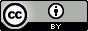 License URL: www.creativecommons.org/licenses/by/4.0/legalcode
Please give attribution to: © State of Tasmania, 2020